AA037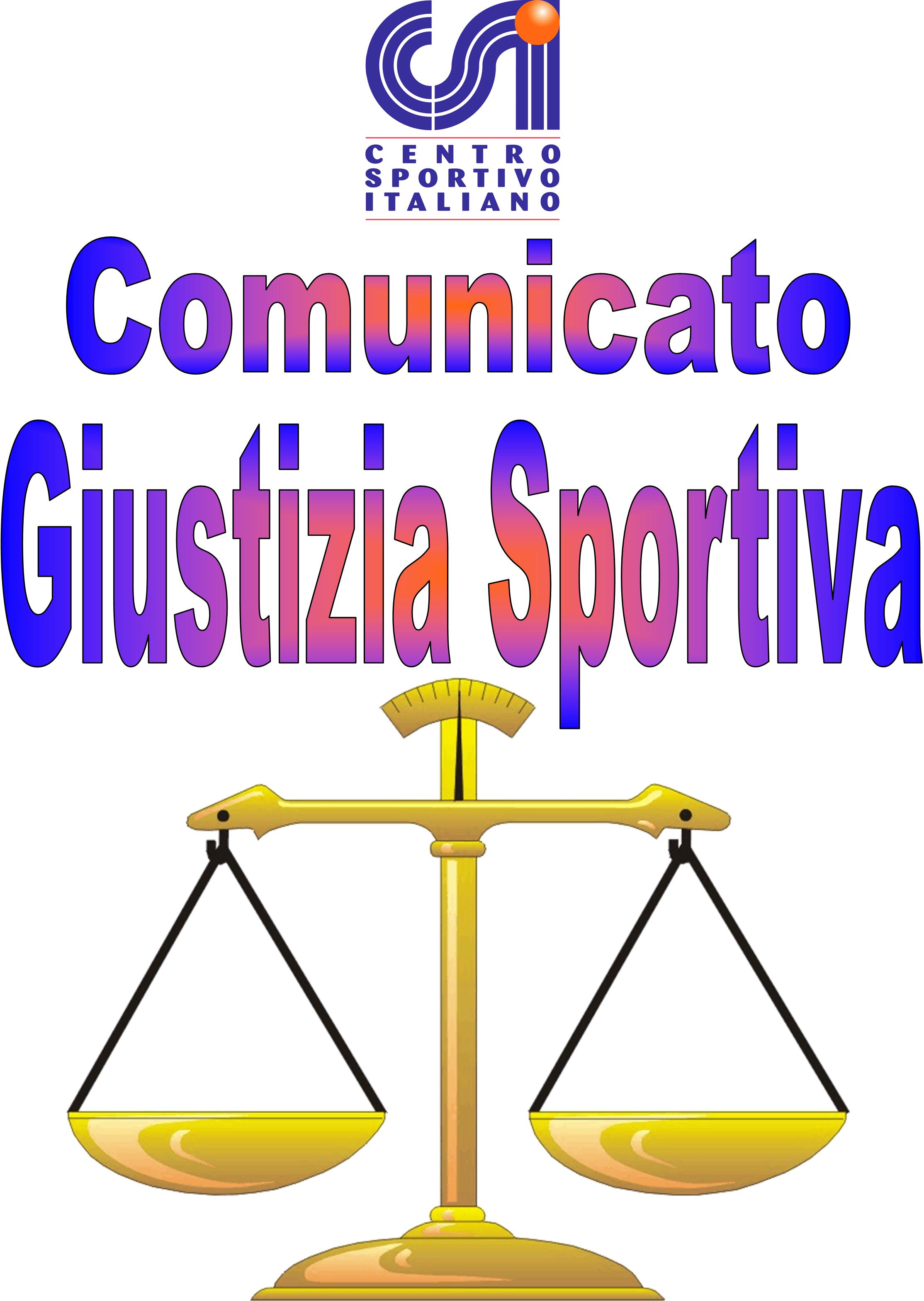 021Afr(Per Diffida).                          Comunicato Ufficiale nr. 24   DATA 11 – 04- 2022                                     Calcio a 5 Terni LeagueRISULTATI CALCIO A 5PROVVEDIMENTI DISCIPLINARI CALCIO A 5 CARTELLINO AZZURRONominativo:                                                                                                    SocietàGIOCATORI AMMONITINominativo:                                                                                                      SocietàGianluigi Sagripanti                                                                                           ASD CastrumDavide Vitale                                                                                                     La Dolce VitaMichele Carpinelli                                                                                             White DevilsNicolò Lucidi                                                                                                     CampettoRiccardo Brizi                                                                                                      Arcistufo FCSalvatore Giordano                                                                                              Napoli ClubRiccardo Tavoloni                                                                                               SS Giuseppe e MarcoAndrea Antonelli                                                                                                 KospeaAlessandro Rossi                                                                                                 KospeaMattia Capocci                                                                                                     KospeaGIOCATORI ESPULSINominativo:                                 turni di squalifica                                             SocietàMichael Ruggiano                                              3                                                   Galacticos(Reiterate espressioni Gravemente offensive nei confronti del Giudice di gara).  Comunicato Ufficiale nr. 24   DATA 11 – 04- 2022                                        Calcio a 7 Terni LeagueRISULTATI CALCIO A 7PROVVEDIMENTI DISCIPLINARI CALCIO A 7 CARTELLINO AZZURRONominativo:                                                                                                    SocietàGIOCATORI AMMONITINominativo:                                                                                                      SocietàNicolò Bellanca                                                                                             CampettoDiego Bassitto                                                                                               CampettoAlessio Scatena                                                                                             The MuruAlessandro De Santis                                                                                      Hasta El FinEmiliano Dodaj                                                                                              Asppico PTRFilippo Bartolucci                                                                                           Team EnoChristian Falasco                                                                                            FC Blocco BoysChristopher Mari                                                                                            AS MarosoMarco Capoccia                                                                                            Narni SqualoDaniele Cioffi                                                                                                Asse StrAlessandro Palumbo                                                                                       FC HellFishEdoardo Santarelli                                                                                         Teddy BalboaTommaso Mearelli                                                                                          Green ServiceMattia Romani                                                                                               Green ServicePaolo Trabalza                                                                                              Green ServiceLorenzo Tommasi                                                                                            ImmortalMarco Orsini                                                                                                  Geps’On FireKim Tirana                                                                                                     Geps’On FireKevin Castiglione                                                                                                Geps’On FireGIOCATORI ESPULSINominativo:                                 turni di squalifica                                        Società*Luigi Iacchetti                                    1                                                       Immortal(Per Diffida).Paolo Trabalza                                   2                                                       Green Service(Espressioni offensive nei confronti del giudice di gara).Leonardo Nuzzo                                  2                                                       Geps’On Fire(Somma di Ammonizioni;Diffida).Filippo Zomparelli                                1                                                       The Muru(Per Diffida).* Integrazione 23 comunicato, Già Scontata.                                                                                                                             Il Giudice sportivo138B Conad Arca Futsal – Campetto 3 – 1  V.P.D.139C Oro & Argenti – Mo Te Pungo  4 – 1 140B Old City – S.G.Bosco 2 – 9 141A Napoli Club – Buco Bar 5 – 4  V.P.D.142C Sporting Garra - Panzathinaikos4 – 2 143A Kospea – Galacticos 4 – 6  V.P.D.144B New Team – Pet Store Conad 5 – 2 145B La Dolce Vita – ASD Castrum 4 – 4  V.P.D.146C Arcistufo FC – Libertas Tacito 1 – 8  V.P.D.147C SS Giuseppe e Marco – Pes UTD 1 – 5  V.P.D.148C Seleccion Albiceleste – Terni Boys 2 – 4 149A Real Madrink – White Devils 7 – 2  V.P.D.085A Scopenaghen – Asppico PTR 3 – 9  V.P.D. V.P.D.086B1 Immortal – Geps’On Fire 2 – 3  V.P.D. V.P.D.087B1 Team Eno – FC Blocco Boys 9 – 2  V.P.D. V.P.D.088A Green Service – Teddy Balboa 5 – 7  V.P.D. V.P.D.089B2 Pro Diletta 1991 – AS Maroso 2 – 2  V.P.D. V.P.D.090A La Dolce Vita – Leicesterni City 5 – 5 091B1 Real Mentepazzi Fravì – FC HellFish 6 – 0  V.P.D. V.P.D.092B2 Narni Squalo – Asse Str1 – 4  V.P.D. V.P.D.093A Hasta El Fin – Red Devils 3 – 6  V.P.D. V.P.D.094A Campetto – The Muru T.S. 8 – 3  V.P.D. V.P.D.095B ASD Sambucetole – SDATT Team         6 – 1 096A Desaparecidos – Black Waves 5 – 3 097B1 Homy – Torre Orsina C.A.1 – 7 098A Edil Iama CSV – Astoria 3 – 8 